本園一律使用國產豬.牛肉等食材                      派約里亞-幼新&幼欣分校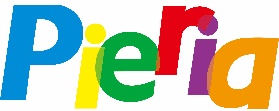    109年12月幼兒餐點單                      派約里亞-幼新&幼欣分校   109年12月幼兒餐點單                      派約里亞-幼新&幼欣分校   109年12月幼兒餐點單                      派約里亞-幼新&幼欣分校   109年12月幼兒餐點單                      派約里亞-幼新&幼欣分校   109年12月幼兒餐點單                      派約里亞-幼新&幼欣分校   109年12月幼兒餐點單(第一週) 12/28星期一12/1.12/29星期二12/2.12/30星期三12/3.12/31星期四12/4星期五活力早餐 嘉樂氏玉米片牛奶鮮蔬瘦肉粥肉鬆三明治養生茶  紫菜銀魚粥芋頭饅頭營養豆漿精力午餐 香菇蒸肉紅燒什錦百頁清炒時蔬羅宋湯鼓汁雞丁洋葱炒蛋清炒時蔬蘿蔔貢丸湯咖哩雞飯清炒時蔬香菇雞湯豆乾肉絲紅燒鮮菇清炒時蔬冬瓜豚骨湯清蒸魚片  什錦豆腐  清炒時蔬 什錦蔬菜湯新鮮水果 季節水果季節水果季節水果季節水果季節水果精緻午點 肉絲河粉湯麵線羹茄汁通心麵切仔麵餐包+西米露(第二週) 12/7星期一12/8星期二12/9星期三12/10星期四12/11星期五活力早餐 嘉樂氏玉米片牛奶玉米雞茸粥鮪魚玉米吐司麥茶雞蛋麵白饅頭營養豆漿精力午餐 沙茶豬柳什錦滑蛋清炒時蔬金針肉片湯香酥雞塊炒三絲清炒時蔬海帶蛋花湯滷肉飯清炒時蔬玉米濃湯回鍋肉蕃茄炒蛋清炒時蔬日式味噌湯泰式酸魚紅燒豆腐清炒時蔬花椰菜魚丸湯新鮮水果 季節水果 季節水果 季節水果 季節水果 季節水果 精緻午點 什錦烏龍麵絲瓜米苔目關東煮湯餃紅豆包蛋花湯(第三週) 12/14星期一12/15星期二12/16星期三12/17星期四12/18星期五活力早餐  嘉樂氏玉米片 牛奶台式鹹粥芋泥包糙米漿什錦湯麵黑糖饅頭營養豆漿精力午餐 馬鈴薯燉肉紅蘿蔔炒蛋清炒時蔬四神湯糖醋雞塊螞蟻上樹清炒時蔬金針排骨湯鮭魚炒飯清炒時蔬海鮮豆腐湯韭黃炒肉絲什錦豆腐清炒時蔬蘿蔔大骨湯香酥魚塊茄汁甜不辣清炒時蔬玉米排骨湯新鮮水果 季節水果季節水果季節水果季節水果季節水果精緻午點 芋頭米粉湯客家粄條蔬菜餅決明子茶麵疙瘩甜八寶粥(第四週) 12/21星期一12/22星期二12/23星期三12/24星期四12/25星期五活力早餐 嘉樂氏玉米片牛奶蔬菜粥沙拉土司紅棗茶雞絲麵線銀絲卷營養豆漿精力午餐 故鄉瓜子肉雙色炒蛋清炒時蔬 馬鈴薯紅蘿蔔湯豆子炒雞柳黃瓜什錦炒清炒時蔬蕃茄蛋花湯肉燥飯清炒時蔬山藥雞湯聖誕饗宴茄汁魚片  香炒豆皮清炒時蔬 蔬菜湯新鮮水果 季節水果季節水果季節水果季節水果季節水果精緻午點   糙米排骨粥清粥小菜台式米粉湯廣東粥紅豆湯圓